РЕПУБЛИКА БЪЛГАРИЯ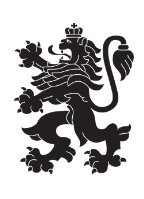 Министерство на земеделието и хранитеОбластна дирекция „Земеделие“ – гр.ПазарджикЗ   А   П   О   В   Е   Д№ РД-04-186/ 29.09.2023 г.МИЛЕНА ВЪЛЧИНОВА – директор на областна дирекция „Земеделие” гр. Пазарджик, след като разгледах, обсъдих и оцених доказателствения материал по административната преписка за землището на с. Виноградец, община Септември, област Пазарджик, за стопанската 2023– 2024 г., а именно: заповед № РД 07-52/04.08.2023 г., по чл. 37в, ал. 1 ЗСПЗЗ, за създаване на комисия, доклада на комисията и приложените към него: служебно разпределение на имотите с начин на трайно ползване трайни насаждения , проекта на картата за разпределение на масивите за ползване в землището, проекта на регистър към картата, които са неразделна част от служебното разпределение, както и всички останали документи по преписката,  за да се произнеса установих от фактическа и правна страна следното:І. ФАКТИЧЕСКА СТРАНА1) Заповедта на директора на областна дирекция „Земеделие” гр. Пазарджик № РД - 07-52/04.08.2023 г., с която е създадена комисията за землището на с. Виноградец,  община Септември област Пазарджик, е издадена до 05.08.2023 г., съгласно разпоредбата на чл. 37в, ал. 1 ЗСПЗЗ.2) Изготвен е доклад на комисията.Докладът съдържа всички необходими реквизити и данни, съгласно чл. 37в, ал. 4 ЗСПЗЗ и чл. 72в, ал. 1 – 4 ППЗСПЗЗ.Към доклада на комисията по чл. 37в, ал. 1 ЗСПЗЗ са приложени служебното разпределение, проектът на картата на масивите за ползване в землището и проектът на регистър към нея.3) В предвидения от закона срок от комисията е изготвено служебно разпределение на масивите за ползване в землището, което отговаря на изискванията на чл. 37в, ал. 3 и ал. 4 ЗСПЗЗ и чл. 74, ал. 1 – 4 ППЗСПЗЗ.Неразделна част от служебното разпределение са проектът на картата за разпределение на масивите за ползване в землището и регистърът към нея, който съдържа всички необходими и съществени данни, съгласно чл. 74, ал. 1 – 4 ППЗСПЗЗ.ІІ. ПРАВНА СТРАНАПроцедурата по сключване на споразумение между ползвателите/собствениците на земеделски земи (имоти), съответно за служебно разпределение на имотите в масивите за ползване в съответното землище, има законната цел за насърчаване на уедрено ползване на земеделските земи и създаване на масиви, ясно изразена в чл. чл. 37б и 37в ЗСПЗЗ, съответно чл.чл. 69 – 76 ППЗСПЗЗ.По своята правна същност процедурата за създаване на масиви за ползване в землището за съответната стопанска година е един смесен, динамичен и последователно осъществяващ се фактически състав. Споразумението между участниците е гражданскоправният юридически факт, а докладът на комисията, служебното разпределение на масивите за ползване и заповедта на директора на областната дирекция „Земеделие”, са административноправните юридически факти.Всички елементи на смесения фактически състав са осъществени, като са спазени изискванията на закона, конкретно посочени във фактическата част на заповедта.С оглед изложените фактически и правни доводи, на основание чл. 37в, ал. 4, ал. 5, ал. 6 и ал. 7 от ЗСПЗЗ, във връзка с чл. 75а, ал. 1, т. 1-3, ал. 2 от ППЗСПЗЗ,Р А З П О Р Е Д И Х:Въз основа на ДОКЛАДА на комисията:ОДОБРЯВАМ служебното разпределение на имотите по чл. 37в, ал. 3 ЗСПЗЗ  с начин на трайно ползване трайни насаждения , включително и за имотите по чл. 37в, ал. 3, т. 2 ЗСПЗЗ, с което са разпределени масивите за ползване в землището на село Виноградец, община Септември, област Пазарджик, за стопанската година 2023 -2024 година, считано от 01.10.2023 г. до 01.10.2024 г.ОДОБРЯВАМ картата на разпределените масиви за ползване в посоченото землище, както и регистърът към нея, които са ОКОНЧАТЕЛНИ за стопанската година, считано от 01.10.2023 г. до 01.10.2024 г.Заповедта, заедно с окончателните карта на масивите за ползване и регистър, да се обяви в кметство  село Виноградец и в сградата на общинската служба по земеделие гр. Септември, както и да се публикува на интернет страницата на община Септември и областна дирекция „Земеделие” гр. Пазарджик, в срок от 7 дни от нейното издаване.Ползвател на земеделски земи, на който със заповедта са определени за ползване за стопанската 2023 – 2024 г., земите по чл. 37в, ал. 3, т. 2 от ЗСПЗЗ, е ДЛЪЖЕН да внесе по банкова сметка, с IBAN BG34UBBS80023300251210  и BIC UBBSBGSF, на областна дирекция „Земеделие” гр. Пазарджик, паричната сума в размер на определеното средно годишно рентно плащане за землището, в срок ДО ТРИ МЕСЕЦА от публикуването на настоящата заповед. Сумите са депозитни и се изплащат от областна дирекция „Земеделие” гр. Пазарджик на провоимащите лица, в срок от 10 (десет) години.За ползвателите, които не са заплатили в горния срок паричните суми за ползваните земи по чл. 37в, ал. 3, т 2 ЗСПЗЗ, съгласно настоящата заповед, директорът на областна дирекция „Земеделие” издава заповед за заплащане на трикратния размер на средното годишно рентно плащане за землището. В седемдневен срок от получаването на заповедта ползвателите превеждат паричните суми по сметка на областна дирекция „Земеделие” гр. Пазарджик.Заповедта може да се обжалва в 14 дневен срок, считано от обявяването/публикуването й, чрез областна дирекция „Земеделие” гр. Пазарджик, по реда предвиден в АПК – по административен пред министъра на земеделието  и/или съдебен ред пред Районен съд гр. Пазарджик.Обжалването на заповедта не спира нейното изпълнение.

Милена Емилова Вълчинова (Директор)
29.09.2023г. 12:08ч.
ОДЗ-Пазарджик


Електронният подпис се намира в отделен файл с название signature.txt.p7s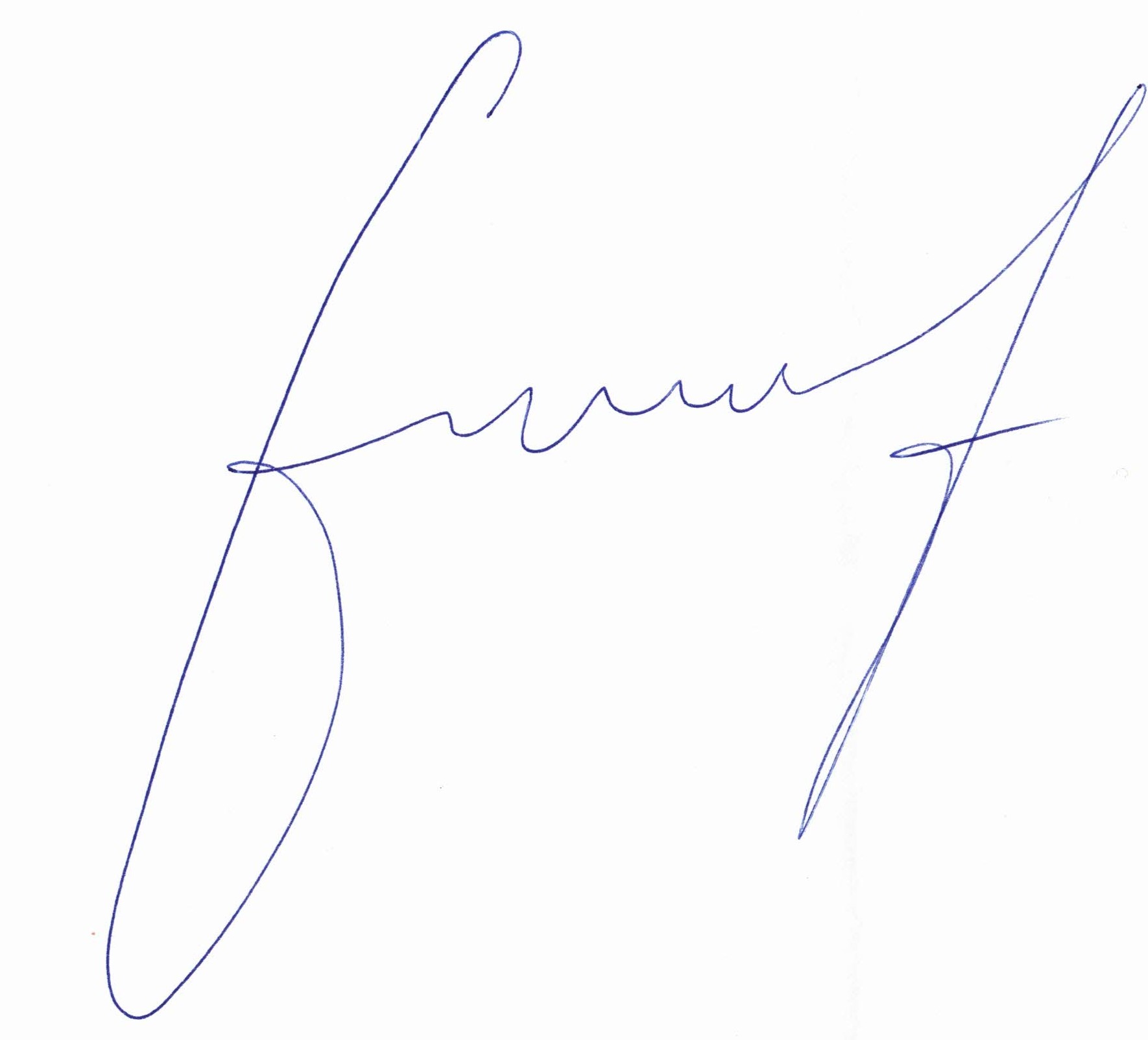 ПРИЛОЖЕНИЕОПИС НА РАЗПРЕДЕЛЕНИТЕ МАСИВИ ЗА ПОЛЗВАНЕ И ВКЛЮЧЕНИТЕ В ТЯХ ИМОТИза стопанската 2023/2024 годиназа землището на с. Виноградец, ЕКАТТЕ 11154, община Септември, област Пазарджик.проект на разпределение, одобрен със заповед № ......../........ г. на директора на Областна дирекция "Земеделие" - гр. ПазарджикПолзвателМасив №Имот с регистрирано правно основаниеИмот с регистрирано правно основаниеИмот по чл. 37в, ал. 3, т. 2 от ЗСПЗЗИмот по чл. 37в, ал. 3, т. 2 от ЗСПЗЗИмот по чл. 37в, ал. 3, т. 2 от ЗСПЗЗСобственикПолзвателМасив №№Площ дка№Площ дкаДължимо рентно плащане в лв.СобственикЗЕЛЕНИ БАЛКАНИ ЕООД1316.2911.073АЛВИДАР ЕООДЗЕЛЕНИ БАЛКАНИ ЕООД1316.187.606АЛВИДАР ЕООДЗЕЛЕНИ БАЛКАНИ ЕООД1316.94.982124.55АСТЗЕЛЕНИ БАЛКАНИ ЕООД1316.14.418110.45НИЦЗЕЛЕНИ БАЛКАНИ ЕООД1316.313.761АЛВИДАР ЕООДЗЕЛЕНИ БАЛКАНИ ЕООД1316.273.365ЕКОПЛОД ТРАКИЯ ЕООДЗЕЛЕНИ БАЛКАНИ ЕООД1316.353.134ПРЕСЕН ПЛОД ЕООДЗЕЛЕНИ БАЛКАНИ ЕООД1316.343.133АЛВИДАР ЕООДЗЕЛЕНИ БАЛКАНИ ЕООД1316.363.133АЛВИДАР ЕООДЗЕЛЕНИ БАЛКАНИ ЕООД1316.132.820ПРЕСЕН ПЛОД ЕООДЗЕЛЕНИ БАЛКАНИ ЕООД1316.162.790АЛВИДАР ЕООДЗЕЛЕНИ БАЛКАНИ ЕООД1316.82.777ЕКОПЛОД ТРАКИЯ ЕООДЗЕЛЕНИ БАЛКАНИ ЕООД1316.122.70067.50СГШЗЕЛЕНИ БАЛКАНИ ЕООД1316.102.444АЛВИДАР ЕООДЗЕЛЕНИ БАЛКАНИ ЕООД1316.172.25656.40ДТМЗЕЛЕНИ БАЛКАНИ ЕООД1316.42.163ЕКОПЛОД ТРАКИЯ ЕООДЗЕЛЕНИ БАЛКАНИ ЕООД1316.191.973ПРЕСЕН ПЛОД ЕООДЗЕЛЕНИ БАЛКАНИ ЕООД1316.281.880ПРЕСЕН ПЛОД ЕООДЗЕЛЕНИ БАЛКАНИ ЕООД1316.301.88047.00ААДЗЕЛЕНИ БАЛКАНИ ЕООД1316.211.851АЛВИДАР ЕООДЗЕЛЕНИ БАЛКАНИ ЕООД1316.411.645ЕКОПЛОД ТРАКИЯ ЕООДЗЕЛЕНИ БАЛКАНИ ЕООД1316.421.645ЕКОПЛОД ТРАКИЯ ЕООДЗЕЛЕНИ БАЛКАНИ ЕООД1316.391.645ЕКОПЛОД ТРАКИЯ ЕООДЗЕЛЕНИ БАЛКАНИ ЕООД1316.401.645ЕКОПЛОД ТРАКИЯ ЕООДЗЕЛЕНИ БАЛКАНИ ЕООД1316.261.54038.49ИГКЗЕЛЕНИ БАЛКАНИ ЕООД1316.151.43735.93ИБСЗЕЛЕНИ БАЛКАНИ ЕООД1316.111.40935.23ИАЕЗЕЛЕНИ БАЛКАНИ ЕООД1316.221.000АЛВИДАР ЕООДЗЕЛЕНИ БАЛКАНИ ЕООД1316.231.000АЛВИДАР ЕООДЗЕЛЕНИ БАЛКАНИ ЕООД1316.201.00025.00ДМЧЗЕЛЕНИ БАЛКАНИ ЕООД2317.6216.450КИШЗЕЛЕНИ БАЛКАНИ ЕООД2317.6410.717ПРЕСЕН ПЛОД ЕООДЗЕЛЕНИ БАЛКАНИ ЕООД2317.128.177ПРЕСЕН ПЛОД ЕООДЗЕЛЕНИ БАЛКАНИ ЕООД2317.297.955198.87АДДЗЕЛЕНИ БАЛКАНИ ЕООД2317.77.315ЕКОПЛОД ТРАКИЯ ЕООДЗЕЛЕНИ БАЛКАНИ ЕООД2317.66.990174.75ИВДЗЕЛЕНИ БАЛКАНИ ЕООД2317.315.599МСДЗЕЛЕНИ БАЛКАНИ ЕООД2317.635.358133.95АППЗЕЛЕНИ БАЛКАНИ ЕООД2317.94.981ЕКОПЛОД ТРАКИЯ ЕООДЗЕЛЕНИ БАЛКАНИ ЕООД2317.734.695ЕКОПЛОД ТРАКИЯ ЕООДЗЕЛЕНИ БАЛКАНИ ЕООД2317.573.97099.25ЙНМ и др.ЗЕЛЕНИ БАЛКАНИ ЕООД2317.33.94798.67ПГИЗЕЛЕНИ БАЛКАНИ ЕООД2317.113.947ПРЕСЕН ПЛОД ЕООДЗЕЛЕНИ БАЛКАНИ ЕООД2317.453.819ПРЕСЕН ПЛОД ЕООДЗЕЛЕНИ БАЛКАНИ ЕООД2317.183.760ПРЕСЕН ПЛОД ЕООДЗЕЛЕНИ БАЛКАНИ ЕООД2317.613.75093.75ВПДЗЕЛЕНИ БАЛКАНИ ЕООД2317.213.56289.05ВАПЗЕЛЕНИ БАЛКАНИ ЕООД2317.703.428ПРЕСЕН ПЛОД ЕООДЗЕЛЕНИ БАЛКАНИ ЕООД2317.443.250ЕКОПЛОД ТРАКИЯ ЕООДЗЕЛЕНИ БАЛКАНИ ЕООД2317.13.20180.02ДПНЗЕЛЕНИ БАЛКАНИ ЕООД2317.403.00075.00АИД и др.ЗЕЛЕНИ БАЛКАНИ ЕООД2317.192.964ЕКОПЛОД ТРАКИЯ ЕООДЗЕЛЕНИ БАЛКАНИ ЕООД2317.722.90272.54ВСВЗЕЛЕНИ БАЛКАНИ ЕООД2317.582.82170.53ДТТЗЕЛЕНИ БАЛКАНИ ЕООД2317.592.82070.50ЙКДЗЕЛЕНИ БАЛКАНИ ЕООД2317.172.820ПРЕСЕН ПЛОД ЕООДЗЕЛЕНИ БАЛКАНИ ЕООД2317.432.819ЕКОПЛОД ТРАКИЯ ЕООДЗЕЛЕНИ БАЛКАНИ ЕООД2317.462.701ПРЕСЕН ПЛОД ЕООДЗЕЛЕНИ БАЛКАНИ ЕООД2317.372.631ЕКОПЛОД ТРАКИЯ ЕООДЗЕЛЕНИ БАЛКАНИ ЕООД2317.272.56264.05ДИЛЗЕЛЕНИ БАЛКАНИ ЕООД2317.802.54563.62ПРЕСЕН ПЛОД ЕООДЗЕЛЕНИ БАЛКАНИ ЕООД2317.772.487ЕКОПЛОД ТРАКИЯ ЕООДЗЕЛЕНИ БАЛКАНИ ЕООД2317.712.425ПРЕСЕН ПЛОД ЕООДЗЕЛЕНИ БАЛКАНИ ЕООД2317.302.37759.42НТТЗЕЛЕНИ БАЛКАНИ ЕООД2317.552.350ЕКОПЛОД ТРАКИЯ ЕООДЗЕЛЕНИ БАЛКАНИ ЕООД2317.362.25656.40КИКЗЕЛЕНИ БАЛКАНИ ЕООД2317.742.189ЕКОПЛОД ТРАКИЯ ЕООДЗЕЛЕНИ БАЛКАНИ ЕООД2317.152.094ПРЕСЕН ПЛОД ЕООДЗЕЛЕНИ БАЛКАНИ ЕООД2317.321.88147.02АМВ и др.ЗЕЛЕНИ БАЛКАНИ ЕООД2317.561.88047.00БТТЗЕЛЕНИ БАЛКАНИ ЕООД2317.411.88047.00ЗБНЗЕЛЕНИ БАЛКАНИ ЕООД2317.341.88047.00АСДЗЕЛЕНИ БАЛКАНИ ЕООД2317.41.87946.98НДТЗЕЛЕНИ БАЛКАНИ ЕООД2317.241.87946.98ДТМЗЕЛЕНИ БАЛКАНИ ЕООД2317.421.786ЕКОПЛОД ТРАКИЯ ЕООДЗЕЛЕНИ БАЛКАНИ ЕООД2317.201.693ЕКОПЛОД ТРАКИЯ ЕООДЗЕЛЕНИ БАЛКАНИ ЕООД2317.101.692ПРЕСЕН ПЛОД ЕООДЗЕЛЕНИ БАЛКАНИ ЕООД2317.661.672ПРЕСЕН ПЛОД ЕООДЗЕЛЕНИ БАЛКАНИ ЕООД2317.351.63240.80КСЗЗЕЛЕНИ БАЛКАНИ ЕООД2317.251.59839.95ВДКЗЕЛЕНИ БАЛКАНИ ЕООД2317.231.59839.95ПСЦЗЕЛЕНИ БАЛКАНИ ЕООД2317.381.59839.95ДЕМЕТРА 2004 ООДЗЕЛЕНИ БАЛКАНИ ЕООД2317.261.504ЕКОПЛОД ТРАКИЯ ЕООДЗЕЛЕНИ БАЛКАНИ ЕООД2317.161.461ПРЕСЕН ПЛОД ЕООДЗЕЛЕНИ БАЛКАНИ ЕООД2317.781.45136.28ССФ и др.ЗЕЛЕНИ БАЛКАНИ ЕООД2317.651.41035.25ПАУЗЕЛЕНИ БАЛКАНИ ЕООД2317.51.31732.92ВКДЗЕЛЕНИ БАЛКАНИ ЕООД2317.221.128ПРЕСЕН ПЛОД ЕООДЗЕЛЕНИ БАЛКАНИ ЕООД2317.391.00025.00АЙГ и др.ЗЕЛЕНИ БАЛКАНИ ЕООД2317.330.944ПРЕСЕН ПЛОД ЕООДЗЕЛЕНИ БАЛКАНИ ЕООД2317.470.3548.86ТИКЗЕЛЕНИ БАЛКАНИ ЕООД3315.27.688ЕКОПЛОД-315ЗЕЛЕНИ БАЛКАНИ ЕООД3315.14.949123.72ПВЦЗЕЛЕНИ БАЛКАНИ ЕООД3315.33.620КИКЗЕЛЕНИ БАЛКАНИ ЕООД3315.373.37884.45АГСЗЕЛЕНИ БАЛКАНИ ЕООД3315.363.30082.50ВПДЗЕЛЕНИ БАЛКАНИ ЕООД3315.183.025ПРЕСЕН ПЛОД ЕООДЗЕЛЕНИ БАЛКАНИ ЕООД3315.53.00875.20НИНЗЕЛЕНИ БАЛКАНИ ЕООД3315.152.59964.98КТДЗЕЛЕНИ БАЛКАНИ ЕООД3315.62.35158.77ЛИН и др.ЗЕЛЕНИ БАЛКАНИ ЕООД3315.262.33958.48ТМДЗЕЛЕНИ БАЛКАНИ ЕООД3315.411.88047.00БГ АГРОПРОЕКТ ЕООДЗЕЛЕНИ БАЛКАНИ ЕООД3315.71.88047.00ИДСЗЕЛЕНИ БАЛКАНИ ЕООД3315.161.49437.34ТТДЗЕЛЕНИ БАЛКАНИ ЕООД3315.441.41035.25БТДЗЕЛЕНИ БАЛКАНИ ЕООД3315.111.40135.02ГНД и др.ЗЕЛЕНИ БАЛКАНИ ЕООД3315.81.39934.98ИДЦЗЕЛЕНИ БАЛКАНИ ЕООД3315.91.08927.22АБМЗЕЛЕНИ БАЛКАНИ ЕООД3315.271.08127.02ЗАКЗЕЛЕНИ БАЛКАНИ ЕООД3315.191.06826.70ГССЗЕЛЕНИ БАЛКАНИ ЕООД3315.231.04726.17ИКДЗЕЛЕНИ БАЛКАНИ ЕООД3315.351.00025.00СКБЗЕЛЕНИ БАЛКАНИ ЕООД3315.201.00025.00ССГЗЕЛЕНИ БАЛКАНИ ЕООД3315.101.00025.00ИБМЗЕЛЕНИ БАЛКАНИ ЕООД3315.120.99924.98АНДЗЕЛЕНИ БАЛКАНИ ЕООД3315.280.99924.98ТГЦЗЕЛЕНИ БАЛКАНИ ЕООД3315.170.96724.18КМДЗЕЛЕНИ БАЛКАНИ ЕООД3315.450.94023.50АХКОБЩО за ползвателя (дка)190.314147.4523686.29